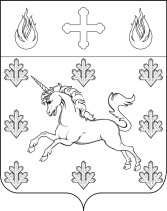 СОВЕТ ДЕПУТАТОВ ПОСЕЛЕНИЯ СОСЕНСКОЕ РЕШЕНИЕ26 декабря 2019 года №33/1О внесении изменений в решение Совета депутатов поселения Сосенское от 15 ноября 2018 года № 3/1 «О бюджете поселения Сосенское в городе Москве на 2019 год и плановый период 2020 и 2021 годов»В соответствии с Бюджетным кодексом Российской Федерации, Решением Совета депутатов поселения Сосенское от 17 октября 2013 № 2/14 «Об утверждении Положения о бюджетном процессе во внутригородском муниципальном образовании поселение Сосенское  в городе Москве», Уставом поселения Сосенское, Совет депутатов поселения Сосенское решил:Внести изменения в Решение Совета депутатов поселения Сосенское от 15 ноября 2018 года № 3/1 «О бюджете поселения Сосенское в городе Москве на 2019 год и плановый период 2020 и 2021 годов»:1.1. изложить пункт 1 Решения в следующей редакции:  « 1. Основные характеристики бюджета поселения Сосенское в городе Москве на 2019 год:1.1. общий объем доходов бюджета поселения Сосенское в городе Москве в сумме 1 143 964,7 тыс. рублей;общий объем расходов бюджета поселения Сосенское в городе Москве в сумме 977 148,9 тыс. рублей;профицит бюджета поселения Сосенское в городе Москве в сумме 166 815,8 тыс. рублей»;1.2. изложить пункт 10 Решения в следующей редакции:«10. Утвердить ведомственную структуру расходов бюджета поселения Сосенское в городе Москве по разделам, подразделам, целевым статьям расходов, сформированным в соответствии с муниципальными программами поселения Сосенское и непрограммными направлениями деятельности, группам и подгруппам видов расходов классификации расходов бюджета на 2019 год согласно приложениям 5, 5.1, 5.2, 5.3, 5.4, 5.5 к настоящему Решению»;1.3. изложить пункт 12 Решения в следующей редакции:«12. Утвердить распределение бюджетных ассигнований по целевым статьям расходов, сформированным в соответствии с муниципальными программами поселения Сосенское, а также непрограммными направлениям деятельности, и группам и подгруппам видов расходов классификации расходов бюджета поселения Сосенское в городе Москве на 2019 год согласно приложениям 7, 7.1, 7.2, 7.3, 7.4, 7.5 к настоящему Решению»;	1.4. изложить пункт 14 Решения в следующей редакции:«14. Утвердить распределение бюджетных ассигнований по муниципальным программам поселения Сосенское и подпрограммам муниципальных программ поселения Сосенское на 2019 год согласно приложениям 9, 9.1, 9.2, 9.3, 9.4, 9.5 к настоящему Решению»;1.5. изложить Приложение 3 к Решению в новой редакции, согласно приложению 1 к настоящему решению.1.6. дополнить приложениями 5.5, 7.5, 9.5 согласно приложениям 2, 3, 4 к настоящему Решению;1.7. изложить Приложение 11 к Решению в новой редакции, согласно приложению 5 к настоящему Решению;Настоящее Решение вступает в силу со дня его принятия. Опубликовать настоящее Решение в газете «Сосенские вести»  и разместить на официальном сайте органов местного самоуправления поселения Сосенское в информационно-телекоммуникационной сети «Интернет».Контроль за выполнением настоящего Решения возложить на главу поселения Сосенское Бармашева К.О.Глава поселения Сосенское						     Бармашев К.О.      Глава поселения Сосенское                                                                      К.О. БармашевПриложение  2к решению Совета депутатовпоселения Сосенскоеот 26.12.2019 №33/1 «Приложение 5.5 к решению Совета депутатов поселения Сосенское от 15.11.2018г. №3/1»  Изменение ведомственной структуры расходов бюджета поселения Сосенское в городе Москве по разделам, подразделам, целевым статьям расходов, сформированным в соответствии с муниципальными программами поселения Сосенское и непрограммными направлениями деятельности, группам и подгруппам видов расходов классификации расходов бюджета на 2019 год (тыс. рублей) Глава поселения Сосенское                                                                  К.О.Бармашев Приложение  3к решению Совета депутатовпоселения Сосенскоеот 26.12.2019 №33/1 «Приложение 7.5 к решению Совета депутатов поселения Сосенское от 15.11.2018г. №3/1» Изменение бюджетных ассигнований по целевым статьям расходов, сформированным в соответствии с муниципальными программами поселения Сосенское, а также непрограммными направлениями деятельности, и группам и подгруппам видов расходов классификации расходов бюджета поселения Сосенское в городе Москве на 2019 год(тыс. рублей)Глава поселения Сосенское                                                                  К.О.Бармашев Приложение  4к решению Совета депутатовпоселения Сосенскоеот 26.12.2019 №33/1«Приложение 9.5 к решению Совета депутатов поселения Сосенское от 15.11.2018г. №3/1» Изменение бюджетных ассигнований по муниципальным программам поселения Сосенское и подпрограммам муниципальных программ поселения Сосенское на 2019 год(тыс. рублей)Глава поселения Сосенское						К.О.Бармашев Приложение 5к решению Совета депутатов
 поселения Сосенское от 26.12.2019 №33/1«Приложение 11 к решению Совета депутатов поселения Сосенское от 15.11.2018г. №3/1» Источники финансирования дефицита бюджета поселения Сосенское в городе Москве на 2019 год и плановый период 2020 и 2021годов(тыс. рублей) Глава поселения Сосенское						К.О.Бармашев Приложение 1
к решению Совета депутатов
поселения Сосенское
от 26.12.2019 №33/1 Приложение 1
к решению Совета депутатов
поселения Сосенское
от 26.12.2019 №33/1 Приложение 1
к решению Совета депутатов
поселения Сосенское
от 26.12.2019 №33/1 Приложение 1
к решению Совета депутатов
поселения Сосенское
от 26.12.2019 №33/1  «Приложение 3 к решению Совета депутатов поселения Сосенское от 15.11.2018г. №3/1»  «Приложение 3 к решению Совета депутатов поселения Сосенское от 15.11.2018г. №3/1»  «Приложение 3 к решению Совета депутатов поселения Сосенское от 15.11.2018г. №3/1» Поступление доходов в бюджет поселения Сосенское в городе Москве Поступление доходов в бюджет поселения Сосенское в городе Москве Поступление доходов в бюджет поселения Сосенское в городе Москве Поступление доходов в бюджет поселения Сосенское в городе Москве Поступление доходов в бюджет поселения Сосенское в городе Москве по основным источникам в 2019 году (с изменениями)по основным источникам в 2019 году (с изменениями)по основным источникам в 2019 году (с изменениями)по основным источникам в 2019 году (с изменениями)по основным источникам в 2019 году (с изменениями)тыс. рублейКодыНаименование доходаРанее утвержденная суммаСумма уточнений     (+, -)Всего доходов000 1 00 00000 00 0000 000НАЛОГОВЫЕ И НЕНАЛОГОВЫЕ ДОХОДЫ1 309 465,0-188 195,71 121 269,3000 1 01 00000 00 0000 000НАЛОГИ НА ПРИБЫЛЬ, ДОХОДЫ32 900,0-1 400,031 500,0000 1 01 02000 00 0000 000Налог на доходы физических лиц32 900,0-1 400,031 500,0182 1 01 02010 01 0000 110Налог на доходы физических лиц с доходов, источником которых является налоговый агент, за исключением доходов, в отношении которых исчисление и уплата налога осуществляются в соответствии со статьями 227, 227.1 и 228 Налогового кодекса Российской Федерации32 900,0-1 400,031 500,0000 1 03 00000 00 0000 000НАЛОГИ НА ТОВАРЫ (РАБОТЫ, УСЛУГИ), РЕАЛИЗУЕМЫЕ НА ТЕРРИТОРИИ РОССИЙСКОЙ ФЕДЕРАЦИИ2 191,60,02 191,6000 1 03 02000 01 0000 110Акцизы по подакцизным товарам (продукции), производимым на территории Российской Федерации2 191,60,02 191,6100 1 03 02231 01 0000 110Доходы от уплаты акцизов на дизельное топливо, подлежащие распределению между бюджетами субъектов Российской Федерации и местными бюджетами с учетом установленных дифференцированных нормативов отчислений в местные бюджеты (по нормативам, установленным Федеральным законом о федеральном бюджете в целях формирования дорожных фондов субъектов Российской Федерации)794,70,0794,7100 1 03 02241 01 0000 110Доходы от уплаты акцизов на моторные масла для дизельных и (или) карбюраторных (инжекторных) двигателей, подлежащие распределению между бюджетами субъектов Российской Федерации и местными бюджетами с учетом установленных дифференцированных нормативов отчислений в местные бюджеты (по нормативам, установленным Федеральным законом о федеральном бюджете в целях формирования дорожных фондов субъектов Российской Федерации)5,60,05,6100 1 03 02251 01 0000 110Доходы от уплаты акцизов на автомобильный бензин, подлежащие распределению между бюджетами субъектов Российской Федерации и местными бюджетами с учетом установленных дифференцированных нормативов отчислений в местные бюджеты (по нормативам, установленным Федеральным законом о федеральном бюджете в целях формирования дорожных фондов субъектов Российской Федерации)1 539,10,01 539,1100 1 03 02261 01 0000 110Доходы от уплаты акцизов на прямогонный бензин, подлежащие распределению между бюджетами субъектов Российской Федерации и местными бюджетами с учетом установленных дифференцированных нормативов отчислений в местные бюджеты (по нормативам, установленным Федеральным законом о федеральном бюджете в целях формирования дорожных фондов субъектов Российской Федерации)-147,80,0-147,8000 1 06 00000 00 0000 000НАЛОГИ НА ИМУЩЕСТВО1 192 400,0-212 500,0979 900,0000 1 06 01000 00 0000 110Налог на имущество физических лиц45 000,046 500,091 500,0182 1 06 01010 03 0000 110Налог на имущество физических лиц, взимаемый по ставкам, применяемым к объектам налогообложения, расположенным в границах внутригородских муниципальных образований городов федерального значения45 000,046 500,091 500,0000 1 06 06000 00 0000 110Земельный налог1 147 400,0-259 000,0888 400,0000 1 06 06030 00 0000 110Земельный налог с организаций1 100 000,0-259 000,0841 000,0182 1 06 06031 03 0000 110Земельный налог с организаций, обладающих земельным участком, расположенным в границах внутригородских муниципальных образований городов федерального значения1 100 000,0-259 000,0841 000,0000 1 06 06040 00 0000 110Земельный налог с физических лиц47 400,00,047 400,0182 1 06 06041 03 0000 110Земельный налог с физических лиц, обладающих земельным участком, расположенным в границах внутригородских муниципальных образований городов федерального значения47 400,00,047 400,0000 1 11 00000 00 0000 000ДОХОДЫ ОТ ИСПОЛЬЗОВАНИЯ ИМУЩЕСТВА, НАХОДЯЩЕГОСЯ В ГОСУДАРСТВЕННОЙ И МУНИЦИПАЛЬНОЙ СОБСТВЕННОСТИ81 973,411 275,693 249,0000 1 11 05000 00 0000 120Доходы, получаемые в виде арендной либо иной платы за передачу в возмездное пользование государственного и муниципального имущества (за исключением имущества бюджетных и автономных учреждений, а также имущества государственных и муниципальных унитарных предприятий, в том числе казенных)76 552,211 000,087 552,2000 1 11 05010 00 0000 120Доходы, получаемые в виде арендной платы за земельные участки, государственная собственность на которые не разграничена, а также средства от продажи права на заключение договоров аренды указанных земельных участков72 000,011 000,083 000,0071 1 11 05011 02 0000 120Доходы, получаемые в виде арендной платы за земельные участки, государственная собственность на которые не разграничена и которые расположены в границах городов федерального значения, а также средства от продажи права на заключение договоров аренды указанных земельных участков72 000,011 000,083 000,0000 1 11 05030 00 0000 120Доходы от сдачи в аренду имущества, находящегося в оперативном управлении органов государственной власти, органов местного самоуправления, государственных внебюджетных фондов и созданных ими учреждений (за исключением имущества бюджетных и автономных учреждений)4 552,20,04 552,2910 1 11 05033 03 0000 120Доходы от сдачи в аренду имущества, находящегося в оперативном управлении органов управления внутригородских муниципальных образований городов федерального значения и созданных ими учреждений (за исключением имущества муниципальных бюджетных и автономных учреждений)4 552,20,04 552,2000 1 11 09000 00 0000 120Прочие доходы от использования имущества и прав, находящихся в государственной и муниципальной собственности (за исключением имущества бюджетных и автономных учреждений, а также имущества государственных и муниципальных унитарных предприятий, в том числе казенных)5 421,2275,65 696,8000 1 11 09040 00 0000 120Прочие поступления от использования имущества, находящегося в государственной и муниципальной собственности (за исключением имущества бюджетных и автономных учреждений, а также имущества государственных и муниципальных унитарных предприятий, в том числе казенных)5 421,2275,65 696,8910 1 11 09043 03 0000 120Прочие поступления от использования имущества, находящегося в собственности внутригородских муниципальных образований городов федерального значения (за исключением имущества муниципальных бюджетных и автономных учреждений, а также имущества муниципальных унитарных предприятий, в том числе казенных)0,0275,6275,6910 1 11 09043 03 0002 120Прочие поступления от использования имущества, находящегося в собственности внутригородских муниципальных образований городов федерального значения (за исключением имущества муниципальных бюджетных и автономных учреждений, а также имущества муниципальных унитарных предприятий, в том числе казенных) (плата за социальный наем жилых помещений)4 871,30,04 871,3910 1 11 09043 03 0003 120Прочие поступления от использования имущества, находящегося в собственности внутригородских муниципальных образований городов федерального значения (за исключением имущества муниципальных бюджетных и автономных учреждений, а также имущества муниципальных унитарных предприятий, в том числе казенных) (плата за коммерческий наем жилых помещений)549,9275,6825,5000 1 13 00000 00 0000 000ДОХОДЫ ОТ ОКАЗАНИЯ ПЛАТНЫХ УСЛУГ И КОМПЕНСАЦИИ ЗАТРАТ ГОСУДАРСТВА0,00,00,0000 1 13 02000 00 0000 130Доходы от компенсации затрат государства0,00,00,0000 1 13 02990 00 0000 130Прочие доходы от компенсации затрат государства0,00,00,0910 1 13 02993 03 0000 130Прочие доходы от компенсации затрат бюджетов внутригородских муниципальных образований городов федерального значения0,00,0000 1 14 00000 00 0000 000ДОХОДЫ ОТ ПРОДАЖИ МАТЕРИАЛЬНЫХ И НЕМАТЕРИАЛЬНЫХ АКТИВОВ0,086,886,8000 1 14 01000 00 0000 410Доходы от продажи квартир0,00,00,0910 1 14 01030 03 0000 410Доходы от продажи квартир, находящихся в собственности внутригородских муниципальных образований городов федерального значения0,00,00,0000 1 14 02000 00 0000 000Доходы от реализации имущества, находящегося в государственной и муниципальной собственности (за исключением движимого имущества бюджетных и автономных учреждений, а также имущества государственных и муниципальных унитарных предприятий, в том числе казенных)0,00,00,0000 1 14 02030 03 0000 410Доходы от реализации имущества, находящегося в собственности внутригородских муниципальных образований городов федерального значения (за исключением движимого имущества муниципальных бюджетных и автономных учреждений, а также имущества муниципальных унитарных предприятий, в том числе казенных), в части реализации основных средств по указанному имуществу0,00,00,0910 1 14 02033 03 0000 410Доходы от реализации иного имущества, находящегося в муниципальной собственности внутригородских муниципальных образований городов федерального значения (за исключением имущества муниципальных бюджетных и автономных учреждений,а также имущества муниципальных унитарных предприятий, в том числе казенных), в части реализации основных средств по указанному имуществу0,00,00,0000 1 14 06000 00 0000 430Доходы от продажи земельных участков, находящихся в государственной и муниципальной собственности0,086,886,8071 1 14 06011 02 8000 430Доходы от продажи земельных участков, государственная собственность на которые не разграничена и которые расположены в границах городов федерального значения0,086,886,8000 1 16 00000 00 0000 000ШТРАФЫ, САНКЦИИ, ВОЗМЕЩЕНИЕ УЩЕРБА0,014 201,314 201,3000 1 16 20000 00 0000 140Денежные взыскания (штрафы) за нарушение законодательства Российской Федерации о государственных внебюджетных фондах и о конкретных видах обязательного социального страхования, бюджетного законодательства (в части бюджетов государственных внебюджетных фондов)0,00,00,0000 1 16 23000 00 0000 140Доходы от возмещения ущерба при возникновении страховых случаев0,00,00,0000 1 16 23030 03 0000 140Доходы от возмещения ущерба при возникновении страховых случаев, когда выгодоприобретателями выступают получатели средств бюджетов внутригородских муниципальных образований городов федерального значения0,00,00,0910 1 16 23031 03 0000 140Доходы от возмещения ущерба при возникновении страховых случаев по обязательному страхованию гражданской ответственности, когда выгодоприобретателями выступают получатели средств бюджетов внутригородских муниципальных образований городов федерального значения0,00,00,0000 1 16 90000 00 0000 140Прочие поступления от денежных взысканий (штрафов) и иных сумм в возмещение ущерба0,014 201,314 201,3910 1 16 90030 03 0000 140Прочие поступления от денежных взысканий (штрафов) и иных сумм в возмещение ущерба, зачисляемые в бюджеты внутригородских муниципальных образований городов федерального значения0,014 201,314 201,3000 1 17 00000 00 0000 000ПРОЧИЕ НЕНАЛОГОВЫЕ ДОХОДЫ0,0140,6140,6000 1 17 01000 00 0000 180Невыясненные поступления0,00,00,0910 1 17 01030 03 0000 180Невыясненные поступления, зачисляемые в бюджеты внутригородских муниципальных образований городов федерального значения0,00,00,0000 1 17 05000 00 0000 180Прочие неналоговые доходы0,0140,6140,6910 1 17 05030 03 0000 180Прочие неналоговые доходы бюджетов внутригородских муниципальных образований городов федерального значения0,0140,6140,6000 2 00 00000 00 0000 000БЕЗВОЗМЕЗДНЫЕ ПОСТУПЛЕНИЯ22 695,40,022 695,4000 2 02 00000 00 0000 000БЕЗВОЗМЕЗДНЫЕ ПОСТУПЛЕНИЯ ОТ ДРУГИХ БЮДЖЕТОВ БЮДЖЕТНОЙ СИСТЕМЫ РОССИЙСКОЙ ФЕДЕРАЦИИ22 695,40,022 695,4000 2 02 20000 00 0000 150Субсидии бюджетам бюджетной системы Российской Федерации (межбюджетные субсидии)20 509,00,020 509,0000 2 02 29999 00 0000 150Прочие субсидии20 509,00,020 509,0000 2 02 29999 03 0000 150Прочие субсидии бюджетам внутригородских муниципальных образований городов федерального значения20 509,00,020 509,0910 2 02 29999 03 0001 150Прочие субсидии бюджетам внутригородских муниципальных образований городов федерального значения (в сфере жилищно-коммунального хозяйства, благоустройства и дорожной деятельности)20 509,00,020 509,0000 2 02 30000 00 0000 150Субвенции бюджетам субъектов Российской Федерации и муниципальных образований2 186,40,02 186,4000 2 02 35118 00 0000 150Субвенции бюджетам на осуществление первичного воинского учета на территориях, где отсутствуют военные комиссариаты2 186,40,02 186,4910 2 02 35118 03 0000 150Субвенции бюджетам внутригородских муниципальных образований городов федерального значения на осуществление первичного воинского учета на территориях, где отсутствуют военные комиссариаты2 186,40,02 186,4ИТОГО ДОХОДОВ1 332 160,4-188 195,71 143 964,7Наименование Код ведомстваКБККБККБККБКСумма
Наименование Код ведомстваРзПрЦСРВРСумма
Администрация поселения Сосенское910-380 874,2ОБЩЕГОСУДАРСТВЕННЫЕ ВОПРОСЫ91001-2 821,5Функционирование Правительства Российской Федерации, высших исполнительных органов государственной власти субъектов Российской Федерации, местных администраций9100104-2 493,1Непрограммные направления деятельности органов государственной власти по руководству и управлению в сфере установленных функций органов государственной власти города Москвы910010431 0 00 00000-2 493,1Исполнительные органы государственной власти города Москвы910010431 Б 00 00000-2 493,1Функционирование исполнительных органов государственной власти города Москвы910010431 Б 01 00000-2 493,1Обеспечение деятельности администрации910010431 Б 01 00500-2 493,1Закупка товаров, работ и услуг для обеспечения государственных (муниципальных) нужд910010431 Б 01 00500200-2 439,7Иные закупки товаров, работ и услуг для государственных (муниципальных) нужд910010431 Б 01 00500240-2 439,7Иные бюджетные ассигнования910010431 Б 01 00500800-53,4Уплата налогов, сборов и иных платежей910010431 Б 01 00500850-53,4Другие общегосударственные вопросы9100113-328,3Непрограммные направления деятельности органов государственной власти по руководству и управлению в сфере установленных функций органов государственной власти города Москвы910011331 0 00 00000-328,3Исполнительные органы государственной власти города Москвы910011331 Б 00 00000-328,3Функционирование исполнительных органов государственной власти города Москвы910011331 Б 01 00000-328,3Прочие расходы по функционированию органов исполнительной власти города Москвы910011331 Б 01 09900-328,3Закупка товаров, работ и услуг для обеспечения государственных (муниципальных) нужд910011331 Б 01 09900200-328,3Иные закупки товаров, работ и услуг для государственных (муниципальных) нужд910011331 Б 01 09900240-328,3НАЦИОНАЛЬНАЯ БЕЗОПАСНОСТЬ И ПРАВООХРАНИТЕЛЬНАЯ ДЕЯТЕЛЬНОСТЬ91003-3 762,1Защита населения и территории от чрезвычайных ситуаций природного и техногенного характера, гражданская оборона9100309-692,0Обеспечение безопасности жизнедеятельности населения на территории  поселения Сосенское 910030901 0 00 00000-692,0Мероприятия по гражданской обороне, защите населения и территории поселения от чрезвычайных ситуаций природного и техногенного характера910030901 0 03 00000-1,5Прочие мероприятия по гражданской обороне и защите населения от чрезвычайных ситуаций природного и техногенного характера910030901 0 03 00200-1,5Закупка товаров, работ и услуг для обеспечения государственных (муниципальных) нужд910030901 0 03 00200200-1,5Иные закупки товаров, работ и услуг для государственных (муниципальных) нужд910030901 0 03 00200240-1,5Мероприятия в части участия в предупреждении и ликвидации последствий чрезвычайных ситуаций в границах поселения910030901 0 04 00000-668,7Прочие мероприятия в части предупреждения и ликвидации последствий ЧС и стихийных бедствий910030901 0 04 00100-668,7Закупка товаров, работ и услуг для обеспечения государственных (муниципальных) нужд910030901 0 04 00100200-668,7Иные закупки товаров, работ и услуг для государственных (муниципальных) нужд910030901 0 04 00100240-668,7Мероприятия по обеспечению безопасности людей на водных объектах910030901 0 05 00000-21,8Мероприятия в части предупреждения безопасности на водных объектах910030901 0 05 00100-21,8Закупка товаров, работ и услуг для обеспечения государственных (муниципальных) нужд910030901 0 05 00100200-21,8Иные закупки товаров, работ и услуг для государственных (муниципальных) нужд910030901 0 05 00100240-21,8Другие вопросы в области национальной безопасности и правоохранительной деятельности9100314-3 070,1Обеспечение безопасности жизнедеятельности населения на территории  поселения Сосенское 910031401 0 00 00000-3 068,6Прочие мероприятия в области национальной безопасности и правоохранительной деятельности910031401 0 01 00000-207,1Содержание систем видеонаблюдения и оповещения910031401 0 01 00200-188,1Закупка товаров, работ и услуг для обеспечения государственных (муниципальных) нужд910031401 0 01 00200200-188,1Иные закупки товаров, работ и услуг для государственных (муниципальных) нужд910031401 0 01 00200240-188,1Организация и обеспечение деятельности структур ДНД и ДПО910031401 0 01 00300-19,0Закупка товаров, работ и услуг для обеспечения государственных (муниципальных) нужд910031401 0 01 00300200-19,0Иные закупки товаров, работ и услуг для государственных (муниципальных) нужд910031401 0 01 00300240-19,0Мероприятия в части обеспечения первичных мер пожарной безопасности910031401 0 02 00000-2 861,4Прочие мероприятия в части обеспечения первичных мер пожарной безопасности910031401 0 02 00200-2 861,4Закупка товаров, работ и услуг для обеспечения государственных (муниципальных) нужд910031401 0 02 00200200-2 861,4Иные закупки товаров, работ и услуг для государственных (муниципальных) нужд910031401 0 02 00200240-2 861,4Профилактика терроризма и экстремизма, минимизация и (или) ликвидация последствий проявлений терроризма и экстремизма на территории поселения Сосенское910031413 0 00 00000-1,5Мероприятия в части участия в профилактике терроризма и экстремизма910031413 0 01 00000-1,5Закупка товаров, работ и услуг для обеспечения государственных (муниципальных) нужд910031413 0 01 00000200-1,5Иные закупки товаров, работ и услуг для государственных (муниципальных) нужд910031413 0 01 00000240-1,5НАЦИОНАЛЬНАЯ ЭКОНОМИКА91004-24 401,5Дорожное хозяйство (дорожные фонды)9100409-24 401,5Содержание объектов дорожного хозяйства на территории поселения Сосенское910040902 0 00 00000-24 401,5Содержание объектов дорожного хозяйства910040902 0 01 00000-24 401,5Содержание автомобильных дорог910040902 0 01 00100-7 454,2Закупка товаров, работ и услуг для обеспечения государственных (муниципальных) нужд910040902 0 01 00100200-7 454,2Иные закупки товаров, работ и услуг для государственных (муниципальных) нужд910040902 0 01 00100240-7 454,2Текущий ремонт объектов дорожного хозяйства и автомобильных дорог910040902 0 01 00200-12 924,9Закупка товаров, работ и услуг для обеспечения государственных (муниципальных) нужд910040902 0 01 00200200-12 924,9Иные закупки товаров, работ и услуг для государственных (муниципальных) нужд910040902 0 01 00200240-12 924,9Разметка объектов дорожного хозяйства910040902 0 01 00300-4 022,3Закупка товаров, работ и услуг для обеспечения государственных (муниципальных) нужд910040902 0 01 00300200-4 022,3Иные закупки товаров, работ и услуг для государственных (муниципальных) нужд910040902 0 01 00300240-4 022,3ЖИЛИЩНО-КОММУНАЛЬНОЕ ХОЗЯЙСТВО91005-339 911,1Жилищное хозяйство9100501-30 058,8Капитальный ремонт объектов муниципального жилищного фонда поселения Сосенское 910050104 0 00 00000-30 058,8Выборочный капитальный ремонт910050104 0 01 00000-30 058,8Выборочный капитальный ремонт многоквартирных жилых домов910050104 0 01 00700-19 940,2Закупка товаров, работ и услуг для обеспечения государственных (муниципальных) нужд910050104 0 01 00700200-19 940,2Иные закупки товаров, работ и услуг для государственных (муниципальных) нужд910050104 0 01 00700240-19 940,2Мероприятия по содержанию и ремонту муниципального имущества910050104 0 01 01100-10 118,6Закупка товаров, работ и услуг для обеспечения государственных (муниципальных) нужд910050104 0 01 01100200-10 118,6Иные закупки товаров, работ и услуг для государственных (муниципальных) нужд910050104 0 01 01100240-10 118,6Коммунальное хозяйство9100502-63,3Капитальный ремонт объектов муниципального жилищного фонда поселения Сосенское 910050204 0 00 00000-63,3Выборочный капитальный ремонт910050204 0 01 00000-63,3Мероприятия по содержанию и ремонту муниципального имущества910050204 0 01 01100-63,3Закупка товаров, работ и услуг для обеспечения государственных (муниципальных) нужд910050204 0 01 01100200-63,3Иные закупки товаров, работ и услуг для государственных (муниципальных) нужд910050204 0 01 01100240-63,3Благоустройство9100503-309 789,0Благоустройство территории поселения Сосенское 910050305 0 00 00000-307 856,8Содержание объектов благоустройства910050305 0 01 00000-15 966,3Расходы по содержанию объектов благоустройства910050305 0 01 00100-11 501,8Закупка товаров, работ и услуг для обеспечения государственных (муниципальных) нужд910050305 0 01 00100200-11 501,8Иные закупки товаров, работ и услуг для государственных (муниципальных) нужд910050305 0 01 00100240-11 501,8Мероприятия по регулированию численности безнадзорных и бесхозяйных животных910050305 0 01 00900-4 464,5Закупка товаров, работ и услуг для обеспечения государственных (муниципальных) нужд910050305 0 01 00900200-4 464,5Иные закупки товаров, работ и услуг для государственных (муниципальных) нужд910050305 0 01 00900240-4 464,5Комплексное благоустройство территории910050305 0 02 00000-291 890,5Расходы по комплексному благоустройству территории910050305 0 02 00100-291 890,5Закупка товаров, работ и услуг для обеспечения государственных (муниципальных) нужд910050305 0 02 00100200-291 890,5Иные закупки товаров, работ и услуг для государственных (муниципальных) нужд910050305 0 02 00100240-291 890,5Содержание нецентрализованных источников водоснабжения на территории поселения Сосенское910050310 0 00 00000-107,7Мероприятия по содержанию нецентрализованных источников водоснабжения на территории поселения.910050310 0 01 00000-107,7Закупка товаров, работ и услуг для обеспечения государственных (муниципальных) нужд910050310 0 01 00000200-107,7Иные закупки товаров, работ и услуг для государственных (муниципальных) нужд910050310 0 01 00000240-107,7Непрограммные направления деятельности органов государственной власти в части предоставления межбюджетных трансфертов910050333 0 00 00000-1 824,5Непрограммные направления деятельности органов государственной власти в части предоставления межбюджетных трансфертов бюджетам внутригородских муниципальных образований910050333 А 00 00000-1 824,5Субсидии бюджетам внутригородских муниципальных образований910050333 А 02 00000-1 824,5Софинансирование из местного бюджета к субсидии бюджетам внутригородских муниципальных образований на благоустройство жилой застройки910050333 А 02 S2100-1 824,5Закупка товаров, работ и услуг для обеспечения государственных (муниципальных) нужд910050333 А 02 S2100200-1 824,5Иные закупки товаров, работ и услуг для государственных (муниципальных) нужд910050333 А 02 S2100240-1 824,5ОБРАЗОВАНИЕ91007-114,0Молодежная политика 9100707-114,0Развитие молодежной политики поселения Сосенское910070706 0 00 00000-114,0Организация досуговой и социально-воспитательной работы с населением по месту жительства910070706 0 01 00000-114,0Закупка товаров, работ и услуг для обеспечения государственных (муниципальных) нужд910070706 0 01 00000200-114,0Иные закупки товаров, работ и услуг для государственных (муниципальных) нужд910070706 0 01 00000240-114,0СОЦИАЛЬНАЯ ПОЛИТИКА91010-1 937,8Социальное обеспечение населения9101003-1 937,8Социальная поддержка населения, ветеранов и граждан старшего поколения поселения Сосенское 910100307 0 00 00000-1 937,8Организация и проведение мероприятий в области социальной политики910100307 0 02 00000-1 937,8Закупка товаров, работ и услуг для обеспечения государственных (муниципальных) нужд910100307 0 02 00000200-1 937,8Иные закупки товаров, работ и услуг для государственных (муниципальных) нужд910100307 0 02 00000240-1 937,8ФИЗИЧЕСКАЯ КУЛЬТУРА И СПОРТ91011-4 796,6Массовый спорт9101102-4 796,6Развитие физической культуры и спорта на территории поселения Сосенское910110209 0 00 00000-4 796,6Проведение спортивно-массовых мероприятий910110209 0 02 00000-4 796,6Предоставление субсидий бюджетным, автономным учреждениям и иным некоммерческим организациям910110209 0 02 00000600-4 796,6Субсидии бюджетным учреждениям910110209 0 02 00000610-4 796,6Средства массовой информации91012-3 129,6Периодическая печать и издательства9101202-188,4Прочие непрограммные направления деятельности органов государственной власти910120235 0 00 00000-188,4Прочие непрограммные направления деятельности органов местного самоуправления910120235 Е 00 00000-188,4Непрограммные мероприятия органов местного самоуправления910120235 Е 01 00000-188,4Информирование жителей910120235 Е 01 00300-188,4Закупка товаров, работ и услуг для обеспечения государственных (муниципальных) нужд910120235 Е 01 00300200-188,4Иные закупки товаров, работ и услуг для государственных (муниципальных) нужд910120235 Е 01 00300240-188,4Другие вопросы в области средств массовой информации9101204-2 941,2Прочие непрограммные направления деятельности органов государственной власти910120435 0 00 00000-2 941,2Прочие непрограммные направления деятельности органов местного самоуправления910120435 Е 00 00000-2 941,2Непрограммные мероприятия органов местного самоуправления910120435 Е 01 00000-2 941,2Информирование жителей910120435 Е 01 00300-2 941,2Закупка товаров, работ и услуг для обеспечения государственных (муниципальных) нужд910120435 Е 01 00300200-2 941,2Иные закупки товаров, работ и услуг для государственных (муниципальных) нужд910120435 Е 01 00300240-2 941,2Итого:-380 874,2НаименованиеЦСРВРСуммаОбеспечение безопасности жизнедеятельности населения на территории  поселения Сосенское 01 0 00 00000-3 760,6Прочие мероприятия в области национальной безопасности и правоохранительной деятельности01 0 01 00000-207,1Содержание систем видеонаблюдения и оповещения01 0 01 00200-188,1Закупка товаров, работ и услуг для обеспечения государственных (муниципальных) нужд01 0 01 00200200-188,1Иные закупки товаров, работ и услуг для государственных (муниципальных) нужд01 0 01 00200240-188,1Организация и обеспечение деятельности структур ДНД и ДПО01 0 01 00300-19,0Закупка товаров, работ и услуг для обеспечения государственных (муниципальных) нужд01 0 01 00300200-19,0Иные закупки товаров, работ и услуг для государственных (муниципальных) нужд01 0 01 00300240-19,0Мероприятия в части обеспечения первичных мер пожарной безопасности01 0 02 00000-2 861,4Прочие мероприятия в части обеспечения первичных мер пожарной безопасности01 0 02 00200-2 861,4Закупка товаров, работ и услуг для обеспечения государственных (муниципальных) нужд01 0 02 00200200-2 861,4Иные закупки товаров, работ и услуг для государственных (муниципальных) нужд01 0 02 00200240-2 861,4Мероприятия по гражданской обороне, защите населения и территории поселения от чрезвычайных ситуаций природного и техногенного характера01 0 03 00000-1,5Прочие мероприятия по гражданской обороне и защите населения от чрезвычайных ситуаций природного и техногенного характера01 0 03 00200-1,5Закупка товаров, работ и услуг для обеспечения государственных (муниципальных) нужд01 0 03 00200200-1,5Иные закупки товаров, работ и услуг для государственных (муниципальных) нужд01 0 03 00200240-1,5Мероприятия в части участия в предупреждении и ликвидации последствий чрезвычайных ситуаций в границах поселения01 0 04 00000-668,7Прочие мероприятия в части предупреждения и ликвидации последствий ЧС и стихийных бедствий01 0 04 00100-668,7Закупка товаров, работ и услуг для обеспечения государственных (муниципальных) нужд01 0 04 00100200-668,7Иные закупки товаров, работ и услуг для государственных (муниципальных) нужд01 0 04 00100240-668,7Мероприятия по обеспечению безопасности людей на водных объектах01 0 05 00000-21,8Мероприятия в части предупреждения безопасности на водных объектах01 0 05 00100-21,8Закупка товаров, работ и услуг для обеспечения государственных (муниципальных) нужд01 0 05 00100200-21,8Иные закупки товаров, работ и услуг для государственных (муниципальных) нужд01 0 05 00100240-21,8Содержание объектов дорожного хозяйства на территории поселения Сосенское02 0 00 00000-24 401,5Содержание объектов дорожного хозяйства02 0 01 00000-24 401,5Содержание автомобильных дорог02 0 01 00100-7 454,2Закупка товаров, работ и услуг для обеспечения государственных (муниципальных) нужд02 0 01 00100200-7 454,2Иные закупки товаров, работ и услуг для государственных (муниципальных) нужд02 0 01 00100240-7 454,2Текущий ремонт объектов дорожного хозяйства и автомобильных дорог02 0 01 00200-12 924,9Закупка товаров, работ и услуг для обеспечения государственных (муниципальных) нужд02 0 01 00200200-12 924,9Иные закупки товаров, работ и услуг для государственных (муниципальных) нужд02 0 01 00200240-12 924,9Разметка объектов дорожного хозяйства02 0 01 00300-4 022,3Закупка товаров, работ и услуг для обеспечения государственных (муниципальных) нужд02 0 01 00300200-4 022,3Иные закупки товаров, работ и услуг для государственных (муниципальных) нужд02 0 01 00300240-4 022,3Капитальный ремонт объектов муниципального жилищного фонда поселения Сосенское 04 0 00 00000-30 122,2Выборочный капитальный ремонт04 0 01 00000-30 122,2Выборочный капитальный ремонт многоквартирных жилых домов04 0 01 00700-19 940,2Закупка товаров, работ и услуг для обеспечения государственных (муниципальных) нужд04 0 01 00700200-19 940,2Иные закупки товаров, работ и услуг для государственных (муниципальных) нужд04 0 01 00700240-19 940,2Мероприятия по содержанию и ремонту муниципального имущества04 0 01 01100-10 181,9Закупка товаров, работ и услуг для обеспечения государственных (муниципальных) нужд04 0 01 01100200-10 181,9Иные закупки товаров, работ и услуг для государственных (муниципальных) нужд04 0 01 01100240-10 181,9Благоустройство территории поселения Сосенское 05 0 00 00000-307 856,8Содержание объектов благоустройства05 0 01 00000-15 966,3Расходы по содержанию объектов благоустройства05 0 01 00100-11 501,8Закупка товаров, работ и услуг для обеспечения государственных (муниципальных) нужд05 0 01 00100200-11 501,8Иные закупки товаров, работ и услуг для государственных (муниципальных) нужд05 0 01 00100240-11 501,8Мероприятия по регулированию численности безнадзорных и бесхозяйных животных05 0 01 00900-4 464,5Закупка товаров, работ и услуг для обеспечения государственных (муниципальных) нужд05 0 01 00900200-4 464,5Иные закупки товаров, работ и услуг для государственных (муниципальных) нужд05 0 01 00900240-4 464,5Комплексное благоустройство территории05 0 02 00000-291 890,5Расходы по комплексному благоустройству территории05 0 02 00100-291 890,5Закупка товаров, работ и услуг для обеспечения государственных (муниципальных) нужд05 0 02 00100200-291 890,5Иные закупки товаров, работ и услуг для государственных (муниципальных) нужд05 0 02 00100240-291 890,5Развитие молодежной политики поселения Сосенское06 0 00 00000-114,0Организация досуговой и социально-воспитательной работы с населением по месту жительства06 0 01 00000-114,0Закупка товаров, работ и услуг для обеспечения государственных (муниципальных) нужд06 0 01 00000200-114,0Иные закупки товаров, работ и услуг для государственных (муниципальных) нужд06 0 01 00000240-114,0Социальная поддержка населения, ветеранов и граждан старшего поколения поселения Сосенское 07 0 00 00000-1 937,8Организация и проведение мероприятий в области социальной политики07 0 02 00000-1 937,8Закупка товаров, работ и услуг для обеспечения государственных (муниципальных) нужд07 0 02 00000200-1 937,8Иные закупки товаров, работ и услуг для государственных (муниципальных) нужд07 0 02 00000240-1 937,8Развитие физической культуры и спорта на территории поселения Сосенское09 0 00 00000-4 796,6Проведение спортивно-массовых мероприятий09 0 02 00000-4 796,6Предоставление субсидий бюджетным, автономным учреждениям и иным некоммерческим организациям09 0 02 00000600-4 796,6Субсидии бюджетным учреждениям09 0 02 00000610-4 796,6Содержание нецентрализованных источников водоснабжения на территории поселения Сосенское10 0 00 00000-107,7Мероприятия по содержанию нецентрализованных источников водоснабжения на территории поселения.10 0 01 00000-107,7Закупка товаров, работ и услуг для обеспечения государственных (муниципальных) нужд10 0 01 00000200-107,7Иные закупки товаров, работ и услуг для государственных (муниципальных) нужд10 0 01 00000240-107,7Профилактика терроризма и экстремизма, минимизация и (или) ликвидация последствий проявлений терроризма и экстремизма на территории поселения Сосенское13 0 00 00000-1,5Мероприятия в части участия в профилактике терроризма и экстремизма13 0 01 00000-1,5Закупка товаров, работ и услуг для обеспечения государственных (муниципальных) нужд13 0 01 00000200-1,5Иные закупки товаров, работ и услуг для государственных (муниципальных) нужд13 0 01 00000240-1,5Непрограммные направления деятельности органов государственной власти по руководству и управлению в сфере установленных функций органов государственной власти города Москвы31 0 00 00000-2 821,5Исполнительные органы государственной власти города Москвы31 Б 00 00000-2 821,5Функционирование исполнительных органов государственной власти города Москвы31 Б 01 00000-2 821,5Обеспечение деятельности администрации31 Б 01 00500-2 493,1Закупка товаров, работ и услуг для обеспечения государственных (муниципальных) нужд31 Б 01 00500200-2 439,7Иные закупки товаров, работ и услуг для государственных (муниципальных) нужд31 Б 01 00500240-2 439,7Иные бюджетные ассигнования31 Б 01 00500800-53,4Уплата налогов, сборов и иных платежей31 Б 01 00500850-53,4Прочие расходы по функционированию органов исполнительной власти города Москвы31 Б 01 09900-328,3Закупка товаров, работ и услуг для обеспечения государственных (муниципальных) нужд31 Б 01 09900200-328,3Иные закупки товаров, работ и услуг для государственных (муниципальных) нужд31 Б 01 09900240-328,3Непрограммные направления деятельности органов государственной власти в части предоставления межбюджетных трансфертов33 0 00 00000-1 824,5Непрограммные направления деятельности органов государственной власти в части предоставления межбюджетных трансфертов бюджетам внутригородских муниципальных образований33 А 00 00000-1 824,5Субсидии бюджетам внутригородских муниципальных образований33 А 02 00000-1 824,5Софинансирование из местного бюджета к субсидии бюджетам внутригородских муниципальных образований на благоустройство жилой застройки33 А 02 S2100-1 824,5Закупка товаров, работ и услуг для обеспечения государственных (муниципальных) нужд33 А 02 S2100200-1 824,5Иные закупки товаров, работ и услуг для государственных (муниципальных) нужд33 А 02 S2100240-1 824,5Прочие непрограммные направления деятельности органов государственной власти35 0 00 00000-3 129,6Прочие непрограммные направления деятельности органов местного самоуправления35 Е 00 00000-3 129,6Непрограммные мероприятия органов местного самоуправления35 Е 01 00000-3 129,6Информирование жителей35 Е 01 00300-3 129,6Закупка товаров, работ и услуг для обеспечения государственных (муниципальных) нужд35 Е 01 00300200-3 129,6Иные закупки товаров, работ и услуг для государственных (муниципальных) нужд35 Е 01 00300240-3 129,6И Т О Г О   П Р О Г Р А М М Н Ы Е   Р А С Х О Д Ы-373 098,6И Т О Г О   Н Е П Р О Г Р А М М Н Ы Е   Р А С Х О Д Ы-7 775,6Итого:-380 874,2Наименование программыПрограмма/подпрограммаСумма Обеспечение безопасности жизнедеятельности населения на территории  поселения Сосенское 01 0 00 00000-3 760,6Прочие мероприятия в области национальной безопасности и правоохранительной деятельности01 0 01 00000-207,1Содержание систем видеонаблюдения и оповещения01 0 01 00200-188,1Организация и обеспечение деятельности структур ДНД и ДПО01 0 01 00300-19,0Мероприятия в части обеспечения первичных мер пожарной безопасности01 0 02 00000-2 861,4Прочие мероприятия в части обеспечения первичных мер пожарной безопасности01 0 02 00200-2 861,4Мероприятия по гражданской обороне, защите населения и территории поселения от чрезвычайных ситуаций природного и техногенного характера01 0 03 00000-1,5Прочие мероприятия по гражданской обороне и защите населения от чрезвычайных ситуаций природного и техногенного характера01 0 03 00200-1,5Мероприятия в части участия в предупреждении и ликвидации последствий чрезвычайных ситуаций в границах поселения01 0 04 00000-668,7Прочие мероприятия в части предупреждения и ликвидации последствий ЧС и стихийных бедствий01 0 04 00100-668,7Мероприятия по обеспечению безопасности людей на водных объектах01 0 05 00000-21,8Мероприятия в части предупреждения безопасности на водных объектах01 0 05 00100-21,8Содержание объектов дорожного хозяйства на территории поселения Сосенское02 0 00 00000-24 401,5Содержание объектов дорожного хозяйства02 0 01 00000-24 401,5Содержание автомобильных дорог02 0 01 00100-7 454,2Текущий ремонт объектов дорожного хозяйства и автомобильных дорог02 0 01 00200-12 924,9Разметка объектов дорожного хозяйства02 0 01 00300-4 022,3Капитальный ремонт объектов муниципального жилищного фонда поселения Сосенское 04 0 00 00000-30 122,2Выборочный капитальный ремонт04 0 01 00000-30 122,2Выборочный капитальный ремонт многоквартирных жилых домов04 0 01 00700-19 940,2Мероприятия по содержанию и ремонту муниципального имущества04 0 01 01100-10 181,9Благоустройство территории поселения Сосенское 05 0 00 00000-307 856,8Содержание объектов благоустройства05 0 01 00000-15 966,3Расходы по содержанию объектов благоустройства05 0 01 00100-11 501,8Мероприятия по регулированию численности безнадзорных и бесхозяйных животных05 0 01 00900-4 464,5Комплексное благоустройство территории05 0 02 00000-291 890,5Расходы по комплексному благоустройству территории05 0 02 00100-291 890,5Развитие молодежной политики поселения Сосенское06 0 00 00000-114,0Организация досуговой и социально-воспитательной работы с населением по месту жительства06 0 01 00000-114,0Социальная поддержка населения, ветеранов и граждан старшего поколения поселения Сосенское 07 0 00 00000-1 937,8Организация и проведение мероприятий в области социальной политики07 0 02 00000-1 937,8Развитие физической культуры и спорта на территории поселения Сосенское09 0 00 00000-4 796,6Проведение спортивно-массовых мероприятий09 0 02 00000-4 796,6Содержание нецентрализованных источников водоснабжения на территории поселения Сосенское10 0 00 00000-107,7Мероприятия по содержанию нецентрализованных источников водоснабжения на территории поселения.10 0 01 00000-107,7Профилактика терроризма и экстремизма, минимизация и (или) ликвидация последствий проявлений терроризма и экстремизма на территории поселения Сосенское13 0 00 00000-1,5Мероприятия в части участия в профилактике терроризма и экстремизма13 0 01 00000-1,5И Т О Г О   П Р О Г Р А М М Н Ы Е   Р А С Х О Д Ы-373 098,6администраторВид источников финансирования дефицита бюджетаВид источников финансирования дефицита бюджетаВид источников финансирования дефицита бюджетаВид источников финансирования дефицита бюджетаВид источников финансирования дефицита бюджетаВид источников финансирования дефицита бюджетаВид источников финансирования дефицита бюджетаНаименование показателя2019 год2020 год2021 годадминистраторгруппаподгруппастатьяподстатьяэлементпрограмма (подпрограмма)экономическая классификацияНаименование показателя2019 год2020 год2021 годДефицит/Профицит бюджета поселения Сосенское
 в городе  Москве-166 815,8-143 933,3-372 992,100090000000000000000Источники финансирования дефицита бюджетов - всего-166 815,8-143 933,3-372 992,100001050000000000000Изменение остатков средств на счетах по учету средств бюджета-166 815,8-143 933,3-372 992,100001050201000000500Увеличение прочих остатков средств бюджетов-1 143 964,7 -1 172 800,8-1 174 223,600001050201000000510Увеличение прочих остатков денежных средств бюджетов-1 143 964,7 -1 172 800,8-1 174 223,691001050201030000510Увеличение прочих остатков денежных средств бюджетов внутригородских муниципальных образований городов федерального значения -1 143 964,7 -1 172 800,8-1 174 223,600001050201000000600Уменьшение прочих остатков средств бюджетов977 148,91 028 867,5801 231,500001050201000000610Уменьшение прочих остатков денежных средств бюджетов977 148,91 028 867,5801 231,591001050201030000610Уменьшение прочих остатков денежных средств бюджетов внутригородских муниципальных образований городов федерального значения 977 148,91 028 867,5801 231,5